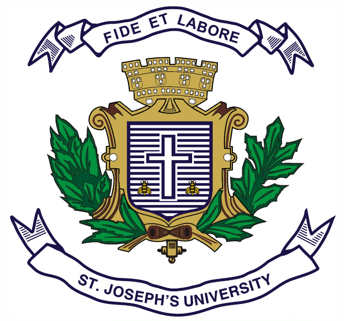 ST JOSEPH’S UNIVERSITY, BENGALURU -27B.VOC. VISUAL MEDIA AND FILMMAKING – 2nd SEMESTERSEMESTER EXAMINATION: APRIL 2024(Examination conducted in May / June 2024)VOF 2223: SCREENPLAY WRITING: THEORY(For current batch students only)Time: 2 Hours								    Max Marks: 60This paper contains ONE printed page and THREE partsPART-AWrite short notes on any FIVE of the following in 100 words each.		(5X5=25)Pre-verbal language of cinemaLoglineTwo incidentsActivity vs actionDramatic ironyDramatic needStep outlinePART-BAnswer any TWO of the following in 200 words each.				(2X10=20)What is character sketch? Explain the process of designing a character sketch with examples.Discuss the purpose and types of exposition techniques.Describe two-fold method of scene construction.PART-CAnswer any ONE of the following in 350 words.					(1X15=15)How are Chekov’s gun and plausibility used as a narrative technique? Cite with examples from any contemporary film of your choice.Describe the three-act structure with the help of an example.